AJÁNLATTÉTELI DOKUMENTÁCIÓI. KÖTETMagyarországi Románok Országos Önkormányzata fenntartásában lévő battonyai Magdu Lucian Általános Iskola és Óvoda kapacitásának növelése új csoport szoba kialakításával (5830 Battonya, Fő utca 121.), meglévő épület belső átalakítása és bővítése, valamint belső közlekedő út kialakításaÉpítési beruházásAjánlatkérő:Magyarországi Románok Országos Önkormányzata 2018. júniusTartalomjegyzékÚtmutató az ajánlattevők részére	31.	Általános előírások	31.1	Jelen közbeszerzési eljárás meghatározása	31.2	Összeférhetetlenség	31.3	Ajánlati költségek	31.4	A közbeszerzési eljárás és az ajánlat nyelve	31.5	Az ajánlat pénzneme	41.6	Közös Ajánlattevők	41.7	Az ajánlattételi felhívás módosítása	51.8	Az ajánlattételi felhívás visszavonása	51.9	Az ajánlattételi dokumentáció	51.9.1	Az ajánlattételi dokumentáció rendelkezésre bocsátása	51.9.2	Az ajánlattételi dokumentáció bizalmas jellege	51.9.3	Az ajánlattételi dokumentáció tartalma	51.10	A Kiegészítő tájékoztatás	62.	Az ajánlatok elkészítése és benyújtása	62.1	Az ajánlat elvárt tartalma: kizáró okok és érvényességi körben benyújtandó nyilatkozatok és igazolások	62.2	Az ajánlat elvárt tartalma: Szakmai ajánlat - vállalkozási díj részletezése	62.3.	Az ajánlat elvárt tartalma: szerződéses feltételek	72.4.	Ajánlattal kapcsolatos előírások	72.5.	Az ajánlatok módosítása és visszavonása	92.6.	Kbt. 73. § (5) bekezdése szerinti tájékoztatás	92.7.	Üzleti titok	102.8.	Változásbejegyzési eljárás esetén	102.9.	Alkalmasság igazolása más szervezet útján	103.	Az ajánlatok felbontása és értékelése	103.1	Az ajánlatok felbontása	103.2	Ajánlatok értékelése	104.	Szerződéskötés	134.1	A szerződés aláírása	135. Az EKR üzemzavara esetén irányadó rendelkezések	14Útmutató az ajánlattevők részéreÁltalános előírások1.1	Jelen közbeszerzési eljárás meghatározásaAhol jelen felhívás a Kbt. jelzést használja, ott a közbeszerzésekről szóló 2015. évi CXLIII. törvényt kell érteni.Nemzeti értékhatárt elérő értékű eljárás, a Kbt. Harmadik rész, 115.§ (1) bekezdése alapján, tekintettel arra, hogy az építési beruházás becsült értéke nem éri el a háromszázmillió forintot.A kizáró okokkal, a pénzügyi-gazdasági és műszaki-szakmai alkalmassági kritériumokkal kapcsolatos információkat az ajánlattételi felhívás, illetve az ajánlattételi dokumentáció részletesen is tartalmazza. Az ajánlatkérési dokumentációban nem szabályozott kérdések vonatkozásában a Kbt. és a kapcsolódó jogszabályok előírásai szerint kell eljárni. A közbeszerzési eljárás során megkötött szerződésekre egyebekben a Ptk. rendelkezéseit kell alkalmazni. Ajánlatkérő rögzíti, hogy mind a Felhívás, mind a Dokumentáció vonatkozásában a Kbt. rendelkezései az irányadóak. Amennyiben ellentmondás található tárgyi közbeszerzési eljárás vonatkozásában készült iratanyagok tartalma között, úgy elsősorban a Kbt., másodsorban a Felhívás, harmadsorban pedig a Dokumentáció rendelkezéseit kell irányadónak tekinteni.Ajánlatkérő felhívja a figyelmet, hogy az eljárás lebonyolítására a Kbt. 40. § (1) bekezdés alapján a Miniszterelnökség által üzemeltetett egységes, elektronikus közbeszerzési rendszer (https://ekr.gov.hu) – továbbiakban EKR - igénybevételével kerül lebonyolításra. Az EKR használatával kapcsolatos útmutató elérhető a https://ekr.gov.hu/portal/tamogatas; illetve http://nekszt.hu/tamogatas/ web helyeken, amelyek alapos áttanulmányozására Ajánlatkérő kiemelten felhívja Ajánlattevők figyelmét a megfelelő ajánlattétel érdekében. Ajánlatkérő felhívja a figyelmet, hogy a 424/2017. (XII. 19.) Korm. rendelet 2.§ (1) bekezdés rendelkezése alapján az ajánlatkérő és a gazdasági szereplők között a közbeszerzési eljárással kapcsolatos, a Kbt.-ben vagy végrehajtási rendeletében szabályozott írásbeli kommunikáció - ha az EKR rendeletből más nem következik - elektronikus úton, az EKR-ben történik.1.2	ÖsszeférhetetlenségA közbeszerzési eljárás előkészítésébe vagy más szakaszába bevont személy vagy szervezettel szemben a Kbt. 25. §-a kizáró feltételeket határoz meg (összeférhetetlenség). Az ajánlatkérő részéről az eljárásba bevont személyek vonatkozásában összeférhetetlenséget az ajánlatkérő az eljárás előkészítése során megvizsgálta. 1.3	Ajánlati költségek Az ajánlat kidolgozásával és benyújtásával kapcsolatban felmerülő valamennyi költség az ajánlattevőt terheli. Az ajánlatkérő nem tartozik megtéríteni az ajánlattevőnek a helyszín megtekintésével és vizsgálatával, az ajánlat elkészítésével bármely összefüggésben felmerült kiadásait. Az ajánlat elkészítésével, benyújtásával kapcsolatban felmerülő összes költséget az ajánlattevőnek kell viselnie. A közbeszerzési eljárás eredményes, vagy eredménytelen befejezésétől függetlenül – a Kbt.-ben meghatározott esetek kivételével – az ajánlatkérővel szemben e költségekkel kapcsolatban semmilyen követelésnek nincs helye. 1.4	A közbeszerzési eljárás és az ajánlat nyelveA jelen közbeszerzési eljárás hivatalos nyelve a magyar. Az ajánlattételi dokumentáció és annak mellékletei magyar nyelven készültek és kerültek az ajánlattevők részére biztosításra. Az ajánlattevő által kidolgozott ajánlat, az ajánlattevő és az ajánlatkérő között folytatott mindennemű levelezés, valamint az ajánlattal kapcsolatos dokumentumok nyelve a magyar nyelv. Idegen nyelvű irat, dokumentum benyújtása esetén az idegen nyelvű dokumentummal együtt annak magyar nyelvű fordítását is be kell nyújtani. A fordítás tartalmának helyességéért az ajánlattevő felelős. Ajánlatkérő kizárólag a fordítást vizsgálja.1.5	Az ajánlat pénznemeAz ellenszolgáltatás összegét nettó egész HUF-ban kell megadni.Az ajánlat során minden adatot, mely az alkalmasság megítéléséhez szükséges, azaz az árakat a Magyar Köztársaság hivatalos fizető eszközében, forintban (HUF) kell megadni, illetve értelmezni. Ha az egyes igazoló adatok nem HUF-ban kerültek megállapításra – pl.: referencia munka ellenértéke – akkor a megfeleltetéshez az átszámítás a felhívás közzétételének napján érvényes MNB hivatalos középárfolyamon történik. Amennyiben valamely devizát a Magyar Nemzeti Bank nem jegyez, az adott devizára az ajánlattevő saját központi bankja által az ajánlattételi felhívás feladásának napján érvényes középárfolyamon számított euró ellenérték kerül átszámításra a fentiek szerint. Az átszámítást, az átszámítási kulcs ismertetésével együtt, az ajánlattevőnek kell megtenni az ajánlatában csatolt, az ajánlattevő képviseletére jogosult vezető cégszerűen aláírt nyilatkozatában.1.6	Közös AjánlattevőkTöbb ajánlattevő közösen is tehet ajánlatot. Ajánlatkérő nyertesség esetére nem írja elő gazdasági társaság alapítását. Az EKR rendelet 13. § (2) bekezdés rendelkezésének megfelelően az EKR-ben elektronikus űrlap benyújtásával teendő nyilatkozatokat a közös ajánlattevők képviseletében az ajánlatot benyújtó gazdasági szereplőnek kell megtennie. A más nevében tett nyilatkozatok megtételére meghatalmazott gazdasági szereplő kizárólag azért felel, hogy a meghatalmazásnak és a számára rendelkezésre bocsátott nyilatkozatoknak, adatoknak az általa elektronikusan megtett nyilatkozatok megfelelnek, ez a szabály azonban nem érinti a közös ajánlattevők Kbt. 35. § (6) bekezdése szerinti egyetemleges felelősségét.Amennyiben több ajánlattevő közösen nyújt be ajánlatot, akkor az arról szóló – egyetemleges teljesítési kötelezettségvállalást tartalmazó [Kbt. 35. § (6) bekezdése] – megállapodást az ajánlathoz csatolni kell.Amennyiben közös ajánlattételre kerül sor, akkor a közös Ajánlattevők kötelesek becsatolni ajánlatukba valamennyi a közös ajánlatban lévő tag által aláírt megállapodásukat, amely legalább a következőket tartalmazza:A Közös Ajánlatban részt vevő felek nevét, székhelyét;A Közös Ajánlattevők nevét, címét;A Közös Ajánlattételi szerződés célját;Tartalmaznia kell a közbeszerzési eljárás tárgyát és az eljárást megindító hirdetményre való utalást. A Közös Ajánlatban részt vevők nyilatkozzanak arra vonatkozóan, hogy a közbeszerzési eljárásban együttes Ajánlattevőként részt kívánnak venni;A közös Ajánlattevők egyetemleges teljesítési kötelezettségvállalása, egyetemleges felelősségvállalása a szerződéses kötelezettségek teljesítésére, amennyiben, mint nyertes Ajánlattevő kiválasztásra kerülnek;Meg kell jelölni a közös Ajánlattevők képviseletére jogosultat, valamint az(oka)t a természetes személy(eke)t, aki(k) a közös Ajánlattevők nevében joghatályos nyilatkozatokat tehet(nek), illetve a közös Ajánlattevők nevében aláírásra jogosult(ak). A megállapodás mellé csatolni kell a közös Ajánlattevők képviseletére jogosult személy aláírási mintáját;A közös ajánlattevők képviseletére jogosult gazdasági szereplő adott eljárás tekintetében az EKR-ben elektronikus úton teendő nyilatkozatok megtételekor az egyes közös ajánlattevők képviseletében eljárhat;A közös Ajánlattevők tagjainak feladatát és a vállalkozói díjból való részesedésük mértékét;Nyertes ajánlattétel esetén a vállalkozási szerződés aláírására, illetőleg a Kbt. 135.§-a szerint, számlát benyújtani jogosultak megnevezését;A közös ajánlatot benyújtó gazdasági szereplők személyében az ajánlattételi határidő lejárta után változás nem következhet be.1.7	Az ajánlattételi felhívás módosításaAz ajánlatkérő az ajánlattételi határidő lejártáig módosíthatja az ajánlattételi felhívásban, illetőleg az ajánlattételi dokumentációban meghatározott feltételeket. A módosított feltételekről e határidő lejárta előtt az ajánlatkérő EKR-en keresztül értesíteni fogja az ajánlattevőket, és új határidőket állapít meg. 1.8	Az ajánlattételi felhívás visszavonásaAz ajánlatkérő az ajánlattételi határidő lejárta előtt az ajánlattételi felhívást visszavonhatja, melyről az ajánlattevőt írásban értesíti.1.9	Az ajánlattételi dokumentáció1.9.1	Az ajánlattételi dokumentáció rendelkezésre bocsátásaAz ajánlattételi dokumentációt ajánlatkérő a Kbt. 115. § (2) bek. szerinti ajánlattevők részére a felhívással együtt EKR-be feltöltötte. 1.9.2	Az ajánlattételi dokumentáció bizalmas jellegeAz ajánlattevő köteles az ajánlattételi dokumentációban foglalt információkat bizalmasan kezelni és harmadik fél részére csak annyit adhat át ezekből, amennyire a harmadik félnek a közbeszerzés tárgyának egy részére adandó árajánlat elkészítéséhez feltétlenül szüksége van. Az ajánlattevőnek az ajánlatban kifejezetten nyilatkoznia kell, hogy az ajánlattételi dokumentáció, annak egyes részei, kizárólag a dokumentumokban feltüntetett rendeltetési célnak megfelelően, jelen eljárásban történő ajánlattételre kerültek felhasználásra. 1.9.3	Az ajánlattételi dokumentáció tartalmaAz ajánlattétel szabályait és a szerződéses feltételeket az ajánlattételi dokumentáció tartalmazza. Az ajánlattételi dokumentáció az alábbi részekből áll. FelhívásÚtmutató az ajánlattevők részére Az ajánlatok javasolt tartalomjegyzéke és az ajánlattételt segítő formanyomtatványokVállalkozási szerződés (tervezet)Műszaki tervek és árazatlan költségvetések1.10	A Kiegészítő tájékoztatásBármely gazdasági szereplő, aki az adott közbeszerzési eljárásban ajánlattevő lehet - a megfelelő ajánlattétel érdekében - a közbeszerzési dokumentumokban foglaltakkal kapcsolatban EKR-en keresztül kiegészítő tájékoztatást kérhet az ajánlatkérőtől vagy az általa meghatározott szervezettől. Ajánlatkérő kizárólag az Elektronikus Közbeszerzési Rendszeren keresztül kommunikál! Ajánlatkérő kéri a gazdasági szereplőket, hogy, amennyiben kiegészítő tájékoztatás iránti kérelmüket külön dokumentumként csatolják az EKR-ben, úgy – a könnyebb feldolgozhatóság érdekében - minden esetben szerkeszthető MS Word (.doc/.docx) formátumban is szíveskedjenek benyújtani.Az ajánlattevő köteles ajánlatát a kiegészítő (értelmező) tájékoztatás figyelembe vételével elkészíteni és benyújtani. 2.	Az ajánlatok elkészítése és benyújtása2.1 Az ajánlat elvárt tartalma: kizáró okok és érvényességi körben benyújtandó nyilatkozatok és igazolásokAz ajánlattevőknek igazolniuk kell, hogy megfelelnek a felhívásban meghatározott kizáró okoknak, valamint be kell nyújtaniuk a felhívásban, dokumentációban, az ajánlat érvényességének feltételeként előírt dokumentumokat. Az ajánlattevőnek az ajánlattételi felhívásban, illetőleg az ajánlattételi dokumentációban meghatározott tartalmi és formai követelményeknek megfelelően kell ajánlatát elkészítenie és benyújtania az EKR-ben. Az ajánlatnak tartalmazni kell valamennyi a felhívásban, illetve a dokumentációban előírt igazolást és nyilatkozatot. Az ajánlattevő kötelessége, hogy tanulmányozza az ajánlattételi felhívás és az ajánlattételi dokumentáció valamennyi részét, utasítását, az űrlapokat, az összes feltételt és műszaki előírásokat. Amennyiben az ajánlattevő nem adja meg az ajánlattételi felhívásban, illetve az ajánlattételi dokumentációban kért összes információt, vagy ha a benyújtott ajánlat nem felel meg az ajánlattételi felhívás és az ajánlattételi dokumentáció, továbbá a vonatkozó szakmai és jogszabályi előírások feltételeinek, az minden vonatkozásában az ajánlattevő kockázata. Az ajánlatnak az ajánlattételi határidő lejártának időpontjáig kell elektronikusan beérkeznie. A beérkezés időpontjáról az EKR visszaigazolást küld2.2	Az ajánlat elvárt tartalma: Szakmai ajánlat - vállalkozási díj részletezéseAjánlattevőnek teljes körű kereskedelmi ajánlatot kell adnia. Ajánlattevőnek a befejezés időpontjára prognosztizált, egyösszegű, átalányárat tartalmazó ajánlatot kell tennie.Az ajánlati költségvetés összeállításánál figyelembe veendő egyéb ajánlatkérői rendelkezések:Az ár képzésénél figyelembe veendő egyéb szempontok:a díj megfizetése a teljesítés ajánlatkérő általi elismeréseként kiállított teljesítés igazolás kézhezvételét követően számla ellenében, banki átutalással történik a 322/2015. (X. 30.) Kormányrendelet 32/A. §-ának figyelembevételével; előleg: A Kbt. 135. § (7) bekezdésére tekintettel Ajánlatkérő előleget biztosít a szerződésben foglalt - tartalékkeret és általános forgalmi adó nélkül számított - teljes ellenszolgáltatás 5%-ának megfelelő összeg erejéig.A szerződés teljesítése során egy részszámla és egy végszámla nyújtható be, az előleg a végszámla összegéből kerül levonásra.ajánlattevőnek - saját szakmai kompetenciája és vizsgálata alapján - kötelessége megbizonyosodni ajánlatának benyújtásáig arról, hogy a megvalósítandó feladatokhoz szükséges minden információ rendelkezésére áll, és ajánlatának nyertessége esetén képes a feladat teljes körű megvalósítására a megkötött szerződésben szereplő feltételek mellett;ajánlattevő, ajánlata benyújtásával, elismeri, hogy minden – a megvalósításhoz szükséges – információ rendelkezésére állt, a dokumentációt szakmai kompetenciája birtokában megvizsgálta és benne megfogalmazott feladatokat megvalósításra alkalmasnak találta; az ajánlatban rögzített árak az adott tevékenység teljeskörű elvégzését kell, hogy tartalmazzák, a kapcsolódó tevékenységekkel együtt;a díjtétel meghatározásánál a teljes munkavégzési mennyiség elvégzésére, és valamennyi a teljesítéshez szükséges költségeket be kell építeni az árba;az ajánlattevő által benyújtott áraknak tartalmazniuk kell minden adót és egyéb járulékot, és valamennyi költséget (utazás, szállás, dokumentálás, stb.), melyet az ajánlattevőnek a szerződéssel, és a vonatkozó hatályos jogszabályokkal összhangban fizetnie kell;az ajánlattevő által benyújtott áraknak tartalmazniuk kell minden esetlegesen szükséges szakági, részlet, egyéb tervek elkészítésének, valamint minden mérnöki és dokumentálási feladatot (közműegyeztetések, stb.), amely a teljes körű megvalósításához szükséges. Ajánlatkérő felhívja ajánlattevők figyelmét, hogy a műszaki tervekben szereplő valamennyi szabvány, műszaki engedély, műszaki előírások, műszaki ajánlás esetén az azzal egyenértékű műszaki megoldást is elfogadja ajánlatkérő. 2.3.	Az ajánlat elvárt tartalma: szerződéses feltételekAz ajánlattevőnek kifejezetten nyilatkoznia kell, hogy ajánlatát a dokumentáció részeként kiadott szerződéses feltételekre tekintettel, azok maradéktalan teljesítésére adta (Kbt. 66. § (2) bekezdés szerinti nyilatkozat).2.4.	Ajánlattal kapcsolatos előírásokAz ajánlatokat az Elektronikus Közbeszerzési Rendszerben kell benyújtania.Ahol a Kbt. vagy annak felhatalmazása alapján megalkotott jogszabály alapján az ajánlatkérő a közbeszerzési eljárás során valamely dokumentum benyújtását írja elő, a dokumentum benyújtható az EKR-ben kitöltött elektronikus űrlap alkalmazásával, vagy - amennyiben az adott dokumentumra a nyilatkozattétel nyelvén elektronikus űrlap nem áll rendelkezésre - a 6 papíralapú dokumentum egyszerű elektronikus másolata formájában. Amennyiben az EKRben az adott dokumentumra vonatkozó elektronikus űrlap a nyilatkozattétel nyelvén nem áll rendelkezésre, a nyilatkozat csatolható az EKR-ben legalább fokozott biztonságú elektronikus aláírással ellátott dokumentumként is, az ajánlatkérő azonban – az EKR rendelet 10. § (4) bekezdésben foglalt eset kivételével - nem követelheti meg elektronikus aláírás alkalmazását.Amennyiben valamely nyilatkozatminta az EKR-ben elektronikus űrlapként a nyilatkozat megtételének nyelvén rendelkezésre áll, a nyilatkozatot az elektronikus űrlap kitöltése útján kell az ajánlat részeként megtenni. Ha az adott nyilatkozatra az EKR-ben elektronikus űrlap áll rendelkezésre, azt akkor is ki kell tölteni, ha az ajánlatkérő az adott nyilatkozat más nyelven történő benyújtását is lehetővé teszi az ajánlatban, és az ajánlattevő eltérő nyelvű nyilatkozatot csatol a rendszerben. Ebben az esetben, ha az elektronikus űrlap magyar nyelven kerül kitöltésre, azt a csatolt nyilatkozat felelős fordításának kell tekinteni.Az EKR rendelet 11. § (1) bekezdés rendelkezésének megfelelően Ajánlatkérő a közbeszerzési dokumentumok között elektronikus űrlapként bocsátja rendelkezésre a felolvasólap mintáját, amelyet az ajánlattevő az elektronikus űrlap formájában köteles az ajánlat részeként kitölteni.Az EKR rendelet 5. § (2) bekezdése alapján Ajánlatkérő előírja, hogy az EKR-ben csatolt formában benyújtandó elektronikus dokumentumokat PDF fájlformátumban kell benyújtani. A PDF fájlformátum tekintetében, csak olyan forma alkalmazható, mely a mindenki számára, ingyenesen elérhető Adobe Acrobat Reader DC programmal megnyitható és olvasható. Az árazott költségvetést Excel fájlformátumban is csatolni kell.Az EKR rendelet 11. § (2) bekezdés alapján amennyiben az EKR-ben az ajánlat részeként csatolt dokumentum nem tesz eleget a közbeszerzési dokumentumokban meghatározott, az ajánlat részét képező dokumentumok informatikai jellemzőire vonatkozó követelményeknek, de az ajánlatkérő számára olvasható, illetve megjeleníthető, az ajánlatkérő - ha azt nem tartja szükségesnek - nem köteles hiánypótlásra felhívni az ajánlattevőt, és úgy kell tekinteni, hogy az ajánlat megfelelt az előírt követelményeknek. Amennyiben az ajánlat részeként csatolt dokumentum nem tesz eleget az előírt informatikai követelményeknek és az ajánlatkérő számára nem olvasható, illetve jeleníthető meg, ez nem tekinthető formai hiányosságnak, azt úgy kell kezelni, mintha az ajánlattevő az érintett dokumentumot nem nyújtotta volna be és a Kbt. hiánypótlásra vonatkozó szabályaira figyelemmel kell eljárni.Az EKR rendelet 11. § (3) bekezdés alapján amennyiben az EKR-ben az ajánlat részeként csatolt dokumentum eleget tesz a közbeszerzési dokumentumokban meghatározott, az ajánlat részét képező dokumentumok informatikai jellemzőire vonatkozó követelményeknek, de az egyéb okból nem olvasható, illetve nem jeleníthető meg, az ajánlattevőt fel kell hívni az ajánlat olvashatóságához és megjeleníthetőségéhez szükséges szoftver megnevezésére. Az ajánlatkérő - ha a közbeszerzési dokumentumokban eltérően nem rendelkezik - csupán általánosan 7 hozzáférhető, ingyenes vagy szabad szoftvert köteles igénybe venni az ajánlatok olvasásához és megjeleníthetőségéhez az ajánlattevő előbbi nyilatkozata alapján. Amennyiben a dokumentum tartalma ezt követően sem határozható meg, azt úgy kell kezelni, mintha az ajánlattevő az érintett dokumentumot nem nyújtotta volna be és a Kbt. hiánypótlásra vonatkozó szabályaira figyelemmel kell eljárni.Az EKR rendelet 13. § (1) bekezdése alapján az EKR-ben elektronikus úton tett nyilatkozat tekintetében az ajánlatot a rendszerben benyújtó gazdasági szereplő esetében a gazdasági szereplő képviselőjének kell tekinteni azt a személyt, aki az EKR-ben a gazdasági szereplő részéről a nyilatkozattételhez szükséges hozzáféréssel és jogosultsággal rendelkezik. Az EKR-ben kitöltött elektronikus űrlapot e vélelem alapján a gazdasági szereplő eredeti nyilatkozatának kell tekinteni.Az ajánlatban lévő, minden az eljárásban résztvevő gazdasági szereplő által készített dokumentumot (nyilatkozatot) a végén alá kell írnia az adott gazdálkodó szervezetnél erre jogosult(ak)nak vagy olyan személynek, vagy személyeknek aki(k) erre a jogosult személy(ek)től írásos felhatalmazást kaptak. Az ajánlatban lévő nyilatkozatokat minden esetben cégszerűen kell aláírni. Ajánlatkérő névbélyegző használatát nem fogadja el.2.5.	Az ajánlatok módosítása és visszavonásaAz Ajánlattevő ajánlatát az ajánlattételi határidő lejártáig vonhatja vissza.Az EKR rendelet 18. § alapján a Kbt. ajánlat módosításáról rendelkező Kbt. 55. § (7) bekezdése az EKR-ben lefolytatott eljárások tekintetében azzal az eltéréssel alkalmazható, hogy az ajánlattevőnek a korábban benyújtott ajánlatot az új ajánlat megtétele előtt vissza kell vonnia.2.6.	Kbt. 73. § (5) bekezdése szerinti tájékoztatásMegnevezés: Nemzeti Adó- és Vámhivatal Békés Megyei AdóigazgatóságaCím:		5600 Békéscsaba, Kinizsi u. 1. Postacím: 	5601 Békéscsaba, Pf.: 13.Telefon: 	+36 (66) 996 200; Megnevezés: Nemzetgazdasági Minisztérium Munkafelügyeleti FőosztályCím:		1086 Budapest, Kálmán Imre u. 2. Postacím: 	1369 Budapest, Pf.: 481.Telefon: 	+36 (1) 299 9090; E-mail:	munkafelugyeleti-foo@ngm.gov.hu, http://www.ommf.gov.huMegnevezés: Békés Megyei Kormányhivatal Békéscsabai Járási Hivatal Műszaki Engedélyezési, Fogyasztóvédelmi és Foglalkoztatási Főosztály Munkavédelmi és Munkaügyi OsztályCím: 		5600 Békéscsaba, Árpád sor 2/6. Postacím: 	5600 Békéscsaba, Árpád sor 2/6.Telefon: 	06-66-529-440Fax: 		06-66-529-465E-mail: 	bekes-kh-mmszsz@ommf.gov.huMegnevezés: Jász-Nagykun-Szolnok Megyei Kormányhivatal Műszaki Engedélyezési és Fogyasztóvédelmi Főosztály Bányászati OsztályCím: 		5000 Szolnok Hősök tere 6. Postacím: 	5001 Szolnok Pf.: 164 Telefon: 	06-56- 512-337Fax: 		06-56-512-337 E-mail: 	kh.banyaszat@jasz.gov.huMegnevezés: Békés Megyei Kormányhivatal Népegészségügyi FőosztályCím: 		5600 Békéscsaba, Szerdahelyi út 2. Postacím: 	5601 Békéscsaba, Pf.: 88. Telefon: 	06-66-540-690; Fax: 		06-66-322-622 E-mail: 	titkarsag@dar.antsz.huMegnevezés: Bevándorlási és Állampolgársági HivatalCím:		1117 Budapest, Budafoki út 60.Telefon: 	+36 (1) 463 9100; e-mail: migracio@bah.b-m.huBékés Megyei Kormányhivatal Békéscsabai Járási Hivatal Műszaki Engedélyezési, Fogyasztóvédelmi és Foglalkoztatási Főosztály; Munkavédelmi és Munkaügyi OsztályPostacím: 	5600 Békéscsaba, József Attila u. 2-4.Telefon: 	+36-66-529-440Fax: 		+36-66-529-465E-mail:	bekes-kh-ffo-mu@ommf.gov.hu, bekes-kh-mmszsz@ommf.gov.hu2.7. Üzleti titokA gazdasági szereplő a Kbt. 44. §-ának alkalmazása során az üzleti titkot tartalmazó dokumentum elkülönített elhelyezésére az EKR-ben erre szolgáló funkciót alkalmazza.Az üzleti titkot tartalmazó irat kizárólag olyan információkat tartalmazhat, amelyek nyilvánosságra hozatala a gazdasági szereplő üzleti tevékenysége szempontjából aránytalan sérelmet okozna. A gazdasági szereplő az üzleti titkot tartalmazó, elkülönített irathoz indokolást köteles csatolni, amelyben részletesen alátámasztja, hogy az adott információ vagy adat nyilvánosságra hozatala miért és milyen módon okozna számára aránytalan sérelmet. A gazdasági szereplő által adott indokolás nem megfelelő, amennyiben az általánosság szintjén kerül megfogalmazásra.2.8. Változásbejegyzési eljárás eseténAjánlattevőnek amennyiben van folyamatban változásbejegyzési eljárása a cégbíróság előtt, úgy a 321/2015. (X. 30.) Korm. rendelet 13. §-a alapján, ajánlatához csatolnia kell a cégbírósághoz benyújtott változásbejegyzési kérelmet és az annak érkezéséről a cégbíróság által megküldött igazolást.2.9. Alkalmasság igazolása más szervezet útjánAjánlattevőnek csatolnia kell szükség esetén a Kbt. 65. § (7) bekezdése szerinti nyilatkozatot, cégszerűen aláírva, amelyben megnevezi a részére az alkalmasság igazolásához kapacitást rendelkezésre bocsátó szervezete(ke)t, és a felhívás vonatkozó pontjának megjelölésével azon alkalmassági minimum követelményt (követelményeket), melynek igazolása érdekében ajánlattevő ezen szervezet erőforrására (is) támaszkodik.Ajánlatkérő felhívja ajánlattevők figyelmét a Kbt. 67. § (3) bekezdésében foglaltakra.A Kbt. 65. § (8) bekezdésében foglaltak kivételével csatolni kell az ajánlatban a kapacitásait rendelkezésre bocsátó szervezet(ek) olyan szerződéses vagy előszerződésben foglalt kötelezettségvállalását tartalmazó okiratot, amely alátámasztja, hogy a szerződés teljesítéséhez szükséges erőforrások rendelkezésre állnak majd a szerződés teljesítésének időtartama alatt.3.	Az ajánlatok felbontása és értékelése3.1	Az ajánlatok felbontásaAz EKR rendelet 15. § (2) bekezdés alapján az ajánlatokat tartalmazó iratok felbontását az EKR az ajánlattételi határidő lejártát követően, kettő órával később kezdi meg.Az EKR rendelet 15. § (5) bekezdésben foglaltak szerint az elektronikusan benyújtott ajánlat esetében a Kbt. 68. § (4)-(5) bekezdése szerinti adatokat az EKR a bontás időpontjától kezdve azonnal elektronikusan - azzal a tartalommal, ahogyan azok az ajánlatban szerepelnek - az ajánlattevők részére elérhetővé teszi.3.2	Ajánlatok értékeléseAjánlatkérő a Kbt. 76. § (2) bekezdés c) pontja alapján az ajánlatokat a legjobb ár-érték arány szempontjai szerint értékeli.A gazdaságilag legelőnyösebb ajánlatok értékelési szempontjai:Nettó vállalkozási díj: (Nettó egész Forintban kifejezve)Súlyszám: 70Módszer: Fordított arányosítás módszere(A legalacsonyabb érték a legkedvezőbb.)A részszempont esetében a legalacsonyabb ajánlati ár kapja a maximális 10 pontot, a többi ajánlat pedig a fordított arányosítás módszerével számítva a legkedvezőbb megajánláshoz képest arányosan kevesebbet (a pontskála 0-10 pontig terjed) a Közbeszerzési Hatóság útmutatójának (K.É. 147. szám, 2016/12/21) 1. számú mellékletében foglaltak szerint, az alábbi képlet felhasználásával:(P - Pmin) / (Pmax-Pmin) = Alegjobb / Avizsgált, azazP = Alegjobb / Avizsgált x (Pmax - Pmin) + Pmin, ahol:P: a vizsgált ajánlati elem adott szempontra vonatkozó pontszámaPmax: a pontskála felső határaPmin: a pontskála alsó határaAlegjobb: a legelőnyösebb ajánlat tartalmi elemeAlegrosszabb: a legelőnytelenebb ajánlat tartalmi elemeAvizsgált: a vizsgált ajánlat tartalmi eleme;Az ajánlatkérő a pontszámítást két tizedes jegy pontossággal végzi, a két tizedes jegyre történő kerekítés a matematika szabályai szerint történik. Az előírt jótállási időn felül vállalt többlet jótállási idő: (hónapban kifejezve)Súlyszám: 20Módszer: Egyenes arányosítás módszereA legmagasabb érték a legkedvezőbb, az ajánlatkérő a legkedvezőbb tartalmi elemre a maximális pontot (felső ponthatár) adja, a többi ajánlat tartalmi elemére pedig a legkedvezőbb tartalmi elemhez viszonyítva arányosan számolja ki a pontszámokat.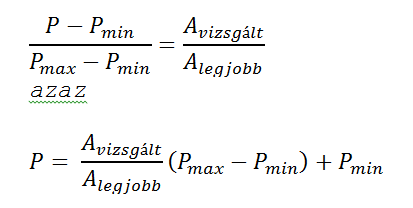 ahol:P:    a vizsgált ajánlati elem adott szempontra vonatkozó pontszámaPmax: a pontskála felső határaPmin: a pontskála alsó határaAlegjobb:   a legelőnyösebb ajánlat tartalmi elemeAlegrosszabb:     a legelőnytelenebb ajánlat tartalmi elemeAvizsgált:  a vizsgált ajánlat tartalmi eleme;Az alkalmassági követelmények vonatkozásában megjelölt szakember többlettapasztalata (hónapban kifejezve)Súlyszám: 10A legmagasabb érték a legkedvezőbb, az ajánlatkérő a legkedvezőbb tartalmi elemre a maximális pontot (felső ponthatár) adja, a többi ajánlat tartalmi elemére pedig a legkedvezőbb tartalmi elemhez viszonyítva arányosan számolja ki a pontszámokat.ahol:P:    a vizsgált ajánlati elem adott szempontra vonatkozó pontszámaPmax: a pontskála felső határaPmin: a pontskála alsó határaAlegjobb:   a legelőnyösebb ajánlat tartalmi elemeAlegrosszabb:     a legelőnytelenebb ajánlat tartalmi elemeAvizsgált:  a vizsgált ajánlat tartalmi eleme;Az ajánlattevő összefoglaló kitöltésével a szakemberek nevének, valamint egyéb releváns mérőszám (hónap) megadásával mutassa be a jelen munkák szempontjából releváns gyakorlattal rendelkező szakembereit. Ajánlat részeként szükséges benyújtani a szakemberek saját kezűleg aláírt szakmai önéletrajzát (év, hónap bontásban). Ajánlatkérő az összefoglaló és az önéletrajzban foglaltakat veszi alapul az értékelési részszempontok vonatkozásában.Ajánlatkérő rögzíti, hogy az értékelési szempontot alátámasztó dokumentumok nem minősülnek szakmai ajánlatnak, azaz bármilyen hiba, hiány esetén hiánypótlásra kerülhet sor.Legkedvezőbb vállalás ezen értékelési részszempontok tekintetében: 24 hónap, a magasabb vállalás többletponttal nem jár, a 24 hónap illetve a 24 hónap feletti megajánlás esetén is maximum pontszám jár. Ajánlatkérő a képlettel történő számításkor a 24 hónapnál kedvezőbb (nagyobb) megajánlások esetén is a 24 hónapot veszi figyelembe.Megjegyzés: Ajánlatkérő az ajánlati felhívás III.1.3) pont Műszaki, illetve szakmai alkalmasság M/1 pontjában foglaltak igazolására bemutatott szakemberek alkalmasság igazolására igénybe vett gyakorlatát (időszakot) az értékelés során nem veszi figyelembe (tehát az alkalmasság megszerzésére megjelölt időszakban megvalósított munkák nem értékelhetőek!), mert az a teljesítéshez szükséges minimális elvárást jelentik!Ennek megfelelően ajánlattevő köteles a szakemberek önéletrajzában havi pontossággal megjelölni azt az időszakot, amely az alkalmasság igazoláshoz kerül felhasználásra. Ajánlatkérő felhívja Ajánlatevők figyelmét, hogy az önéletrajzot a fentiek szerint olyan bontásban készítsék el, melyben az értékelés alá eső munkák (alkalmasság igazolásában el nem számolt időszakok lehetnek csak) elkülönülnek az alkalmasság igazolására megjelölt időszaktól.  A szakmai tapasztalat vonatkozásában, az időben párhuzamos gyakorlati idők csak egyszer számítanak bele az adott szakember szakmai tapasztalatába, erre a megajánlásnál ajánlattevők legyenek figyelemmel.[Pl.: az egyik munka 2013. márciustól 2014. márciusig, míg a másik 2013. decembertől 2015. márciusig tartott, úgy összesen 25 hónap (2013. március – 2015. március) számolható el.]Az önéletrajz egyértelműen beazonosíthatóan tartalmazza, hogy milyen tárgyú munkában és milyen pozícióban vett részt a szakember! Ajánlatkérő csak olyan tapasztalati időt fogad el, amelynél egyértelműen kiderül az értékelési szempontnak való megfelelőség. Amennyiben nem kerül bemutatásra az III.1.3) pont Műszaki, illetve szakmai alkalmasság M/1 pontjaiban meghatározott alkalmassági minimumkövetelményen felüli többlettapasztalat, úgy ajánlattevő az adott értékelési részszempont vonatkozásában 0 pontot kap.A szerződés teljesítésében részt vevő személyi állományának tapasztalata részszempont értékelésénél ajánlatkérő az alábbi szakmai szempontokat értékeli:-	műszaki vezetői szakmai tapasztalat (hónapokban számolva)Ajánlatkérő ez alatt nem a „felelős” műszaki vezetői jogosultsággal szerezhető gyakorlatot érti. Ajánlatkérő „műszaki vezetői” többlettapasztalat alatt az értékelésre bemutatásra kerülő szakembereknek a nem felelős műszaki vezetőként végzett építésvezetői gyakorlatát fogadja el, adott esetben a felelős műszaki vezető mellett műszaki vezetőként vagy felelős műszaki vezető helyetteseként (jogosultsággal nem rendelkezve) végzett feladatok ellátását értékeli.Minden olyan tevékenység elfogadható itt, ami az építési munka/kivitelezés helyszíni irányításával kapcsolatos.4.	Szerződéskötés4.1	A szerződés aláírásaAz ajánlatkérő a szerződést a nyertes ajánlattevővel, vagy - a nyertes visszalépése esetén - az ajánlatok értékelése során a következő legkedvezőbb ajánlatot tevőnek minősített ajánlattevővel, ha őt az ajánlatok elbírálásáról szóló írásbeli összegezésben megjelölte a Kbt. 131. § szerint köti meg. A 322/2015. (X. 30.) Korm. rendelet 26. § alapján a jelen építési beruházás megrendelése esetén az ajánlattevő köteles − legkésőbb a szerződéskötés időpontjára − felelősségbiztosítási szerződést kötni vagy meglévő felelősségbiztosítását kiterjeszteni legalább 10 millió forint/kárösszeg és legalább 1 millió forint/káresemény mértékéig. A felelősségbiztosításnak ki kell terjednie az ajánlattevő, valamint a Kbt. szerinti alvállalkozók és a Ptk. szerinti valamennyi teljesítési segéd által okozott kárért való felelősségre is. A felelősségbiztosítás meglétét igazoló kötvényt legkésőbb a szerződéskötés időpontjáig be kell mutatnia nyertes ajánlattevőnek. Az előírt tartalmú felelősségbiztosítási kötvény bemutatásának elmaradása a szerződéskötéstől való visszalépésnek minősül.Ajánlattevőnek az ajánlatban nyilatkozni kell a fenti feltételeknek megfelelő felelősségbiztosításra vonatkozóan.A szerződés megkötésének időpontját követően a nyertes ajánlattevőnek a feladat teljesítését a szerződésben foglaltak szerint el kell kezdenie. A szerződés hatálya kiterjed kötelező jelleggel az ajánlatban vállalt kötelezettségek teljesítésében együttműködő partnerekre és alvállalkozókra. 5. Az EKR üzemzavara esetén irányadó rendelkezések Az EKR üzemeltetését és fenntartását a 27/2017. (XI. 6.) MvM rendelet alapján a NEKSZT Nemzeti Elektronikus Közbeszerzési Szolgáltató és Tanácsadó Kft. végzi (http://nekszt.hu). Az EKR rendelet 16. § rendelkezései alapján az ajánlattételi határidő nem jár le, ha az EKR vagy annak az ajánlat elkészítését támogató része az EKR üzemeltetője által közzétett tájékoztatás alapján igazoltan a) folyamatosan legalább öt percig fennálló üzemzavar(ok) folytán [EKR rendelet 22. § (2) bekezdés] az ajánlatkérő által meghatározott ajánlattételi határidőt megelőző huszonnégy órában összesen legalább százhúsz percig, vagy b) - anélkül, hogy a határidő meghosszabbítására ezt követően már sor került volna - üzemzavar folytán [EKR rendelet 22. § (2) bekezdés] az ajánlattételi vagy részvételi határidő alatt folyamatosan legalább huszonnégy óráig nem elérhető. A Kbt. 52. § (4) bekezdésében foglaltakon túl az ajánlatkérő a fentiek szerinti esetben is köteles az ajánlattételi határidőt meghosszabbítani az EKR működésének helyreállítását követően, amelyről az EKR üzemeltetője tájékoztatást tesz közzé. Az EKR rendelet 16. § (1) bekezdés a) pontja szerinti esetben a határidőt úgy kell meghosszabbítani, hogy megfelelő idő, de - a hirdetmény nélküli tárgyalásos eljárás kivételével - legalább a hosszabbításról szóló értesítés megküldésétől számított két nap, ha a módosításról hirdetményt kell feladni, annak feladásától számított négy nap álljon rendelkezésre az ajánlat vagy részvételi jelentkezés benyújtására. Amennyiben az ajánlattételi határidő módosítása szükséges, de az EKR üzemzavara [EKR rendelet 22. § (2) bekezdés] miatt módosító hirdetmény feladása vagy értesítés megküldése nem lehetséges a Kbt. 55. § (2)-(3) bekezdésében foglalt határidőknek megfelelően, az ajánlatkérő az ajánlattételi határidő módosításáról szóló hirdetményt az ajánlattételi határidő lejárta után is feladhatja, illetve a hirdetménnyel közzé nem tett felhívás esetén a módosításról szóló értesítést a Kbt. szerinti határidőn túl is kiküldheti, az üzemzavar elhárulását követően haladéktalanul, de legkésőbb a következő munkanapon, erre a körülményre azonban a módosító hirdetményben utalni kell. Az EKR rendelet 17. § rendelkezései alapján, ha az ajánlattevő által, vagy más érdekelt gazdasági szereplő vagy szervezet által elvégezhető eljárási cselekmények, így különösen hiánypótlás, felvilágosítás vagy árindokolás megadására, vagy az előzetes vitarendezés kezdeményezésére rendelkezésre álló határidő alatt üzemzavar [EKR rendelet 22. § (2) bekezdés] következik be, és a vonatkozó határidő az üzemzavar során eltelt, vagy abból az EKR helyreállítását követően kevesebb, mint kettő óra maradt, ajánlatkérő köteles az EKR működésének helyreállítását követően tizenkét órán belül megtett eljárási cselekményeket határidőben teljesítettnek elfogadni. Nem követ el jogsértést az ajánlatkérő akkor, ha a Kbt.-ben vagy végrehajtási rendeletében valamely eljárási cselekményre meghatározott határidőt azért mulaszt el, mert az EKR üzemzavara [EKR rendelet 22. § (2) bekezdés] nem teszi lehetővé az adott cselekmény határidőben történő teljesítését. Ebben az esetben az ajánlatkérő az EKR működésének helyreállítását követően haladéktalanul köteles az elmulasztott cselekmény teljesítésére. Az EKR rendelet 22. § (1) bekezdés rendelkezései alapján üzemszünet minden olyan tervezhető technikai tevékenység, amely az EKR szolgáltatásainak szünetelését eredményezi. Az EKR rendelet 22. § (2) bekezdés rendelkezései alapján üzemzavar az EKR üzemeltetője által megállapított és külön jogszabályban foglaltak szerint dokumentált, előre nem tervezett üzemszünet vagy előre nem tervezett, az EKR korlátozott működőképességét jelentő helyzet. Ajánlatkérő felhívja továbbá a figyelmet a 40/2017. (XII. 27.) MvM rendelet üzemzavar, üzemszünet esetére vonatkozó rendelkezéseire.6. Az ajánlatok benyújtása:az EKR-ben rögzített nyilatkozatok benyújtásával, valamint az alábbi dokumentumok csatolásával történikAz Ajánlatkérő 69. § (4)-(7) bekezdése szerinti felhívásra benyújtandó, nyilatkozatokMűszaki, ill. szakmai alkalmasságra vonatkozó igazolások (amennyiben az ajánlat részeként nem kerültek benyújtásra)Szakmai önéletrajz(minta)EGYÉBKijelentem, hogy nyertes ajánlattétel esetén a „Magyarországi Románok Országos Önkormányzata fenntartásában lévő battonyai Magdu Lucian Általános Iskola és Óvoda kapacitásának növelése új csoport szoba kialakításával (5830 Battonya, Fő utca 121.), meglévő épület belső átalakítása és bővítése, valamint belső közlekedő út kialakítása” tárgyú közbeszerzési eljárás eredményeként megkötésre kerülő szerződés teljesítésében személyesen részt veszek a szerződés teljesítésének időtartama alatt. Kelt: Hely, év/hónap/nap	……………………………….	aláírásÁrazott költségvetés (Excel file)Szakmai önéletrajz Cégjegyzésre jogosult(ak) hatályos aláírási címpéldánya/ aláírás-mintájának másolataKözös ajánlattevők együttműködéséről szóló megállapodás (adott esetben) Közokiratba, vagy teljes bizonyító erejű magánokiratba foglalt meghatalmazás (abban az esetben, ha az EKR rendszerben rögzítő személy cégjegyzésre nem jogosult)Kapacitás nyújtó szervezet által benyújtandó dokumentumok (adott estében)Kapacitás nyújtó szervezet által benyújtandó dokumentumok (adott estében)Nyilatkozat, hogy nem állnak fenn a Kbt. 62. § (1) g)-k), m) és q) pontjaiban felsorolt kizáró okok.Kbt. 65. § (7) bekezdésben foglaltaknak megfelelő  szerződés vagy előszerződésCégjegyzésre jogosult(ak) hatályos aláírási címpéldánya/ aláírás-mintájának másolataSzakmai önéletrajz Rendelkezésre állási nyilatkozatSZEMÉLYES ADATOKSZEMÉLYES ADATOKNév:Születési idő:Állampolgárság:ISKOLAI VÉGZETTSÉG, EGYÉB TANULMÁNYOK(Kezdje a legfrissebbel, és úgy haladjon az időben visszafelé!)ISKOLAI VÉGZETTSÉG, EGYÉB TANULMÁNYOK(Kezdje a legfrissebbel, és úgy haladjon az időben visszafelé!)ISKOLAI VÉGZETTSÉG, EGYÉB TANULMÁNYOK(Kezdje a legfrissebbel, és úgy haladjon az időben visszafelé!)Mettől meddig (év)Intézmény megnevezése Végzettség és szakirányMUNKAHELYEK, MUNKAKÖRÖK(Kezdje az aktuálissal, és úgy haladjon az időben visszafelé!)MUNKAHELYEK, MUNKAKÖRÖK(Kezdje az aktuálissal, és úgy haladjon az időben visszafelé!)MUNKAHELYEK, MUNKAKÖRÖK(Kezdje az aktuálissal, és úgy haladjon az időben visszafelé!)Mettől meddig (év)MunkahelyMunkakörJELENTŐSEBB KORÁBBI MUNKÁK, TAPASZTALATOK ISMERTETÉSE (Kezdje az aktuálissal, és úgy haladjon az időben visszafelé!)JELENTŐSEBB KORÁBBI MUNKÁK, TAPASZTALATOK ISMERTETÉSE (Kezdje az aktuálissal, és úgy haladjon az időben visszafelé!)Korábbi projektek ismertetése, időpontjai, mettől meddig (év/hó)Ellátott funkciók és feladatok, kifejtett tevékenység bemutatásaAz ajánlati felhívás III.1.3) pont Műszaki, illetve szakmai alkalmasság M/1 pontjában foglaltak igazolásaAz ajánlati felhívás III.1.3) pont Műszaki, illetve szakmai alkalmasság M/1 pontjában foglaltak igazolásaHa a megajánlott szakember a szakmagyakorlási jogosultságot igazoló kamarai nyilvántartás szerint a felhívás adott pontjában előírt jogosultsággal rendelkezik, akkor a jogosultság megszerzéséhez szükséges végzettség és gyakorlat igazolására egyéb dokumentum csatolása nem szükséges, azokat az érvényes jogosultság igazolja.Ez esetben kérjük feltüntetni a Kamarai számokat, az elérési utat és jogosultság megszerzésének időpontját.Ha a megajánlott szakember a szakmagyakorlási jogosultságot igazoló kamarai nyilvántartás szerint a felhívás adott pontjában előírt jogosultsággal rendelkezik, akkor a jogosultság megszerzéséhez szükséges végzettség és gyakorlat igazolására egyéb dokumentum csatolása nem szükséges, azokat az érvényes jogosultság igazolja.Ez esetben kérjük feltüntetni a Kamarai számokat, az elérési utat és jogosultság megszerzésének időpontját.Az értékelésnél figyelembe veendő, az alkalmassági követelmények vonatkozásában megjelölt szakemberek többlettapasztalataAz értékelésnél figyelembe veendő, az alkalmassági követelmények vonatkozásában megjelölt szakemberek többlettapasztalata